Сумська міська радаVІІ СКЛИКАННЯ               СЕСІЯРІШЕННЯвід                   2018 року №      -МРм. СумиУраховуючи необхідність проведення інвентаризації земель комунальної власності, рішення Сумської міської ради від 26 вересня                 2018 року № 3852-МР «Про припинення права постійного користування земельної ділянки КП «Шляхрембуд» Сумської міської ради за адресою:                 м. Суми, проспект Курський, 6», 23 травня 2018 року № 3488-МР                         «Про надання згоди на списання з балансу комунального підприємства «Шляхрембуд» Сумської міської ради основних засобів, розташованих по               пр. Курському, 6 а в місті Суми», звіт про списання об’єктів комунальної власності, пункт 7 «Прикінцевих та перехідних положень» Закону України «Про Державний земельний кадастр», постанову Кабінету Міністрів України від 23 травня 2012 року № 513 «Про затвердження Порядку проведення інвентаризації земель», підпункт 6 пункту 97 постанови Кабінету Міністрів України від 17.10.2012 № 1051 «Про затвердження Порядку ведення Державного земельного кадастру», керуючись пунктом 34 частини першої статті 26 Закону України «Про місцеве самоврядування в Україні», Сумська міська рада  ВИРІШИЛА:1. Провести інвентаризацію земель комунальної власності за адресою:                 м. Суми, проспект Курський, 6, кадастровий номер 5910136600:03:002:0194, площею 0,2326 га. Категорія та цільове призначення земельної ділянки: землі промисловості, транспорту, зв’язку, енергетики, оборони та іншого призначення для розміщення та експлуатації основних, підсобних і допоміжних будівель та споруд будівельних організацій та підприємств.	2. Надати департаменту забезпечення ресурсних платежів Сумської міської ради (40456009) дозвіл на розроблення технічної документації із землеустрою щодо інвентаризації земель зазначених у пункті 1 та укласти договори на виготовлення зазначеної документації із землеустрою.Сумський міський голова                                                                О.М. ЛисенкоВиконавець: Клименко Ю.М.Ініціатор розгляду питання – міський голова Лисенко О.М.Проект рішення підготовлено департаментом забезпечення ресурсних платежів Сумської міської радиДоповідач – департамент забезпечення ресурсних платежів Сумської міської ради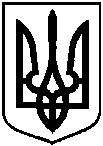 Проектоприлюднено «__»_________2018 р.Про інвентаризацію земель комунальної власності за адресою: м. Суми, проспект Курський, 6